Spicy red lentil and tomato soup Ingredients50ml oil2 onions / or a leek5 cloves garlic2” ginger1 tsp chilli flakes2tsp cumin seeds1 tsp cumin powder1tsp coriander seeds1tsp saltI tin chopped tomatoes½ tube tomato paste / pureeDash of Worcester sauce200g red lentilsMethodPut the lentils is a pan, wash the lentils thoroughly until the water runs clear. Cover with water so that there is an inch of water above the lentils.  Dice the onions / leeks and chop garlic and ginger and sweat in oil for about 20 minutes until soft and tender.  Add chilli flakes, cumin and coriander seeds and cumin powder and fry for a few minutes.  Then add chopped tomatoes and tomato puree, salt and Worcester sauce.  Add half a cup of water and simmer for about 10 mins then add the red lentils.   Add a cup of water and bring to the boil, add vegetable / chicken stock and simmer until the lentils are soft.  Keep checking the water and add if necessarySham’s Kitchen    @ShamskitchenE17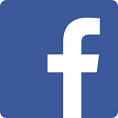 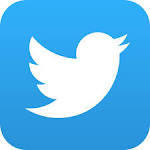 